FINALE FEDERALE PAR CLASSEMENTDES 29 ET 30 JUIN 2013 A PONT-A-MOUSSONHISTORIQUE : LECLERE NICOLAS termine 3ème  en départemental, qualifié pour les régionaux                                SIMEON ALINE termine 2ème en départemental, qualifie pour les régionaux                                LECLERE NICOLAS termine 2ème en régional, qualifié pour les France                               SIMEON ALINE termine 2ème en régional qualifié pour les France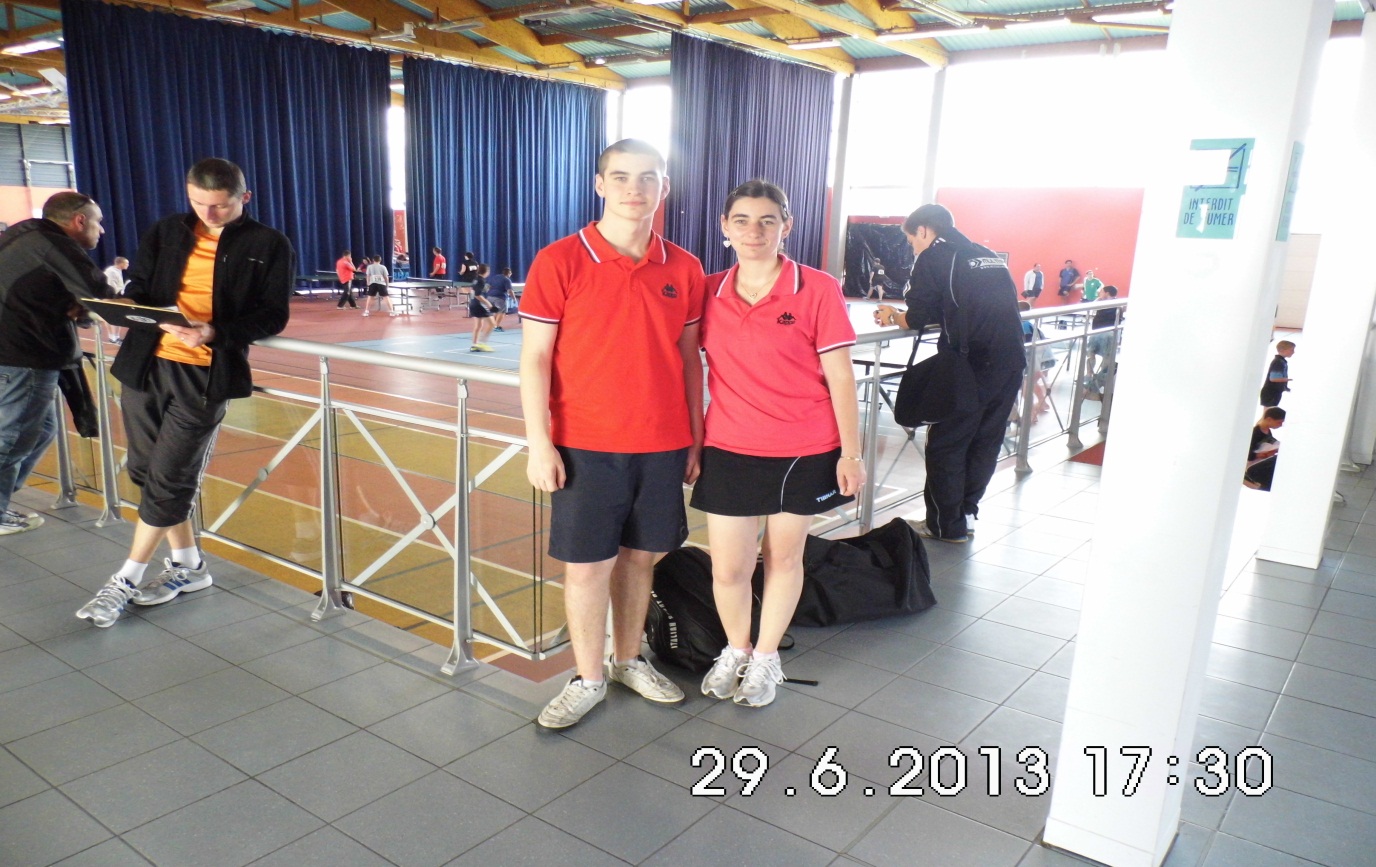 LES 2 JOUEURSRESULTATS DU SAMEDI :LECLERE NICOLAS :……………TERMINE 1ER DE SA POULE                                                     QUALIFIE DIRECTEMENT POUR LES 32ème DE FINALE                                                     PERD EN 32ème DE FINALE ET EST ELIMINE DE JUSTESSESIMEON ALINE :…………….TERMINE 3ème DE SA POULE                                               QUALIFIE POUR LES 64ème DE FINALE ET EST EXEMPT                                               GAGNE SONT MATCH DE 32ème DE FINALE EN FAISANT UNE BELLE PERF.RESULTAT DU DIMANCHE :SIMEON ALINE :…………….PERD EN 16ème DE FINALE DE JUSTESSE (11/9 A LA BELLE APRES AVOIR MENE) SUR UNE JOUEUSE MIEUX CLASSEE.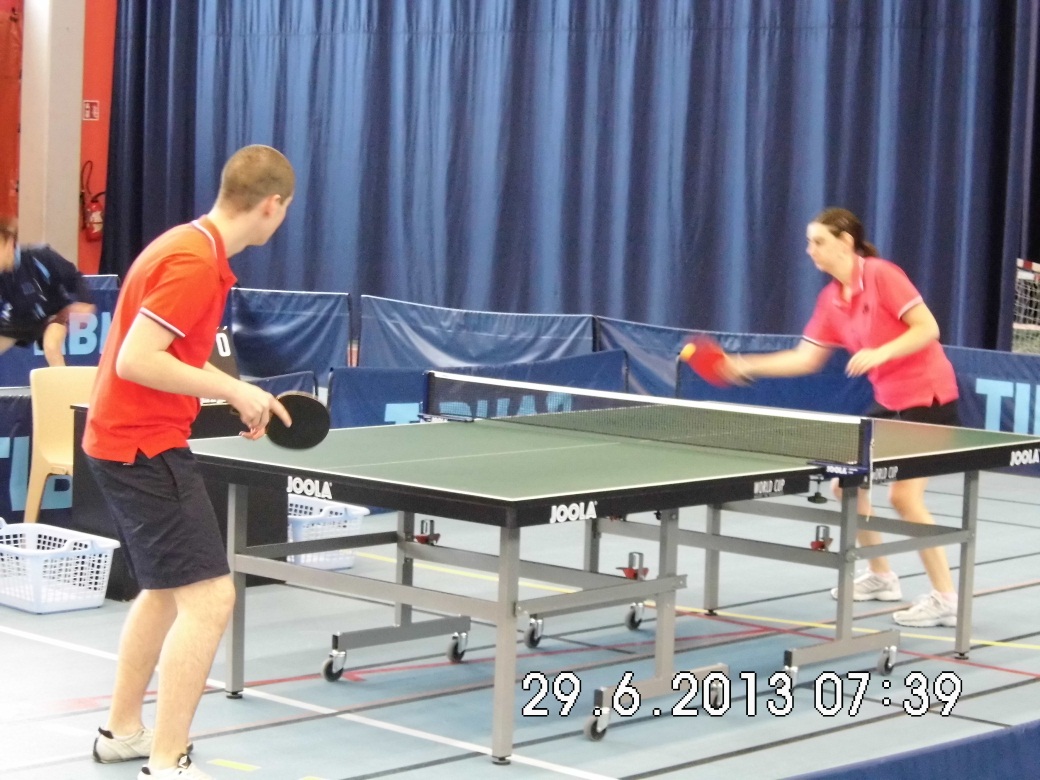 A L’ECHAUFFEMENT ENSEMBLE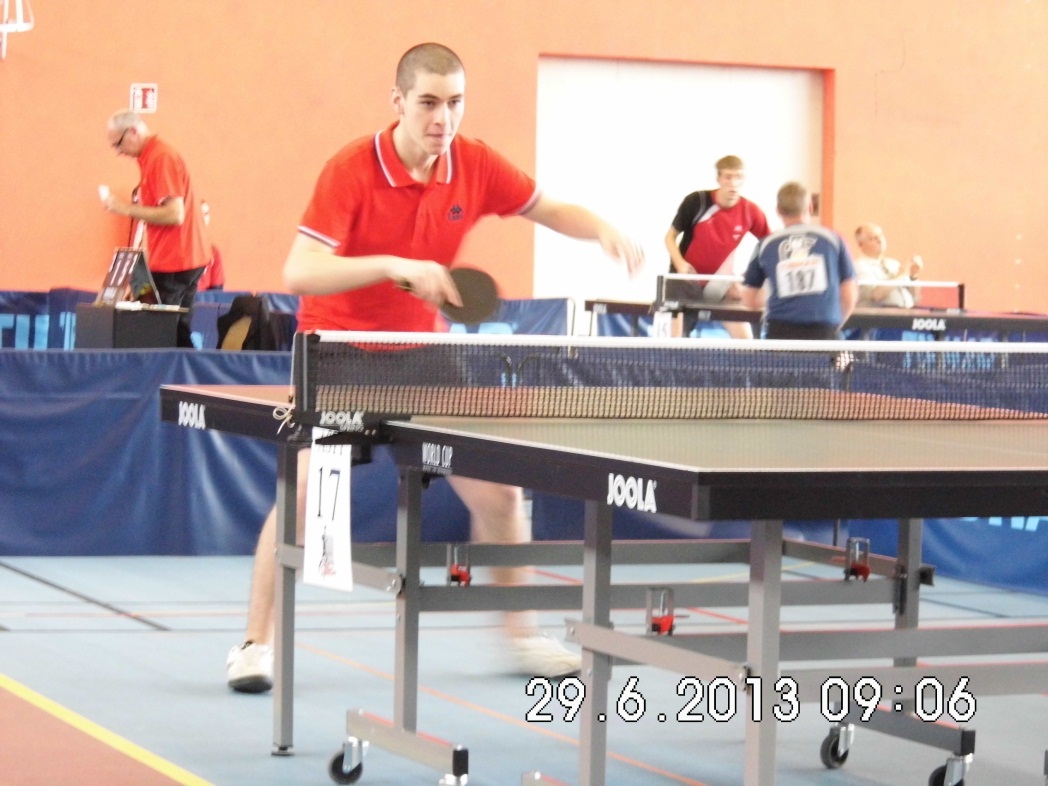 NICOLAS EN ACTION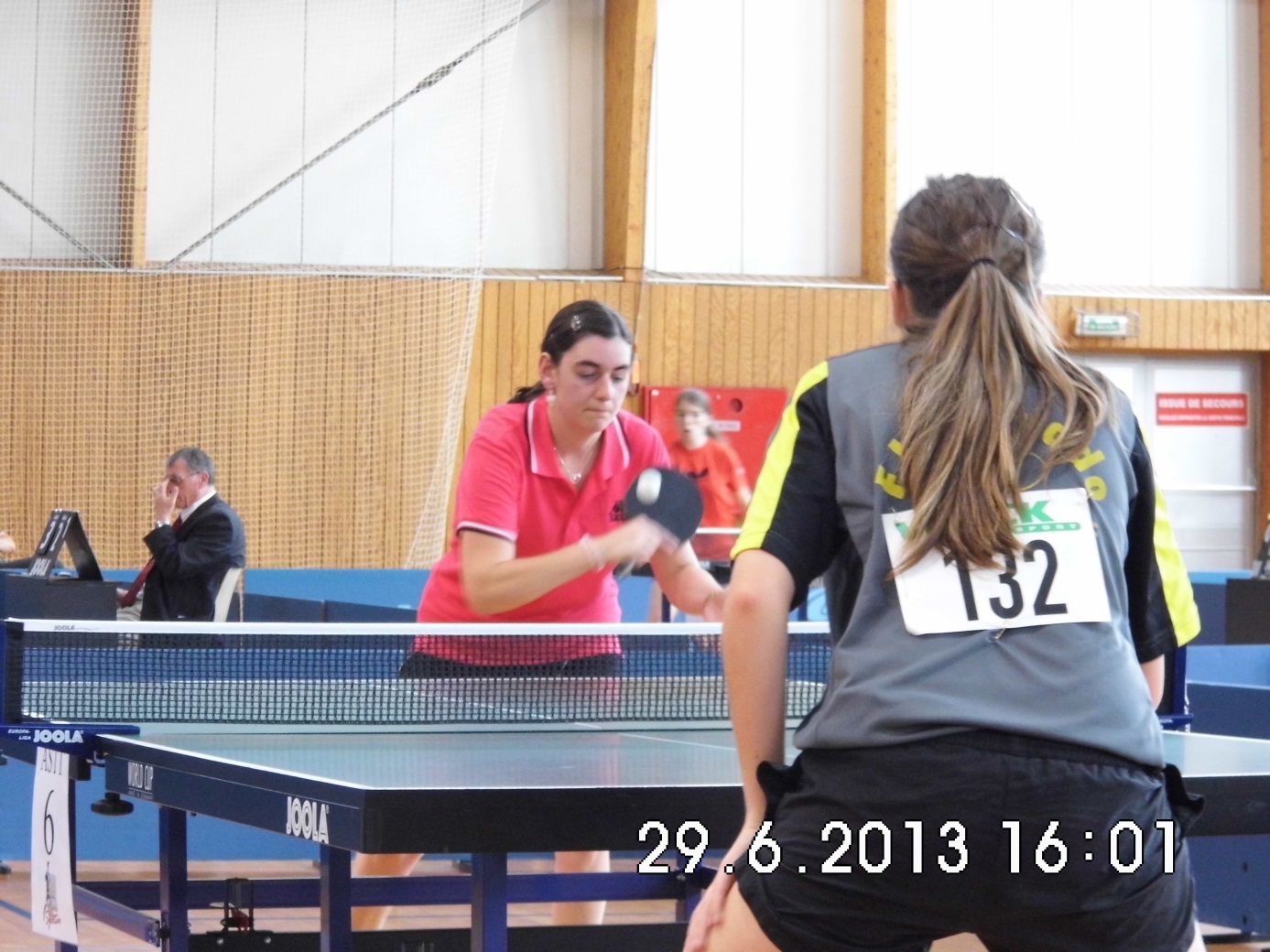 ALINE EN ACTIONCONCLUSION :BONNE PRESTATION DES 2 JOUEURS, JOURNEE DU SAMEDI TRES EPROUVANTE ( DE 07H00 A 19 H 30) BEAUCOUP DE MONDE (474 JOUEURS ET JOUEUSES) DANS UN SUPERBE ESPACE SPORTIF.JEAN-PIERRE LECLERECOACH DES 2 JOUEURS……..ET PERE